	                Východočeské soutěže                            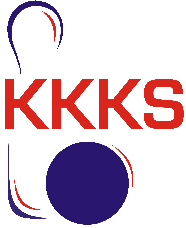 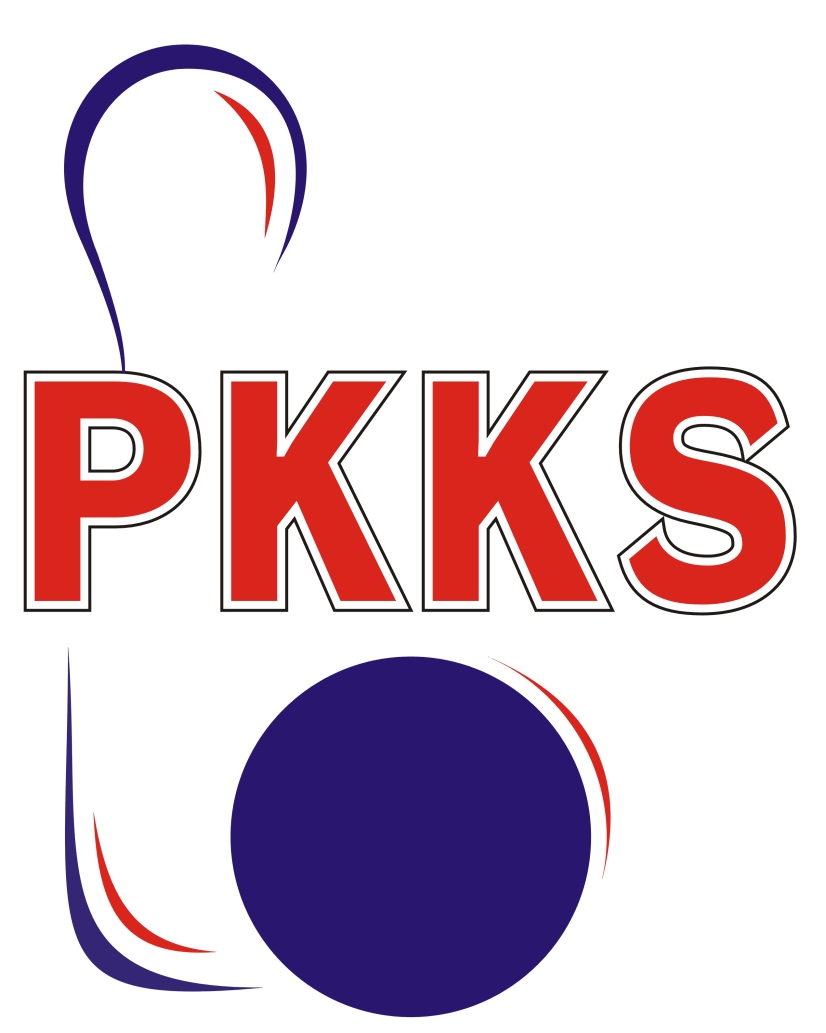                                                                 skupina B                                           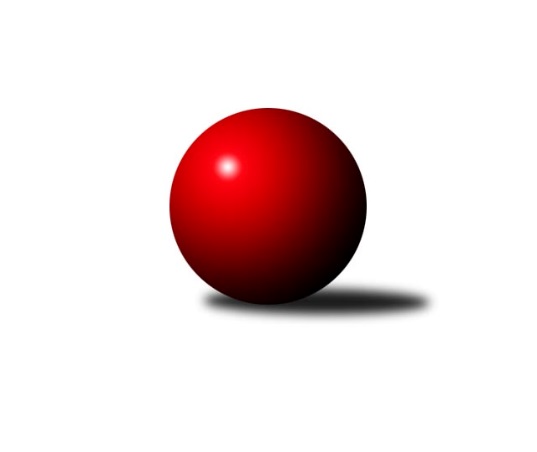 Č.6Ročník 2022/2023	23.10.2022Nejlepšího výkonu v tomto kole: 1720 dosáhlo družstvo: SKPK DONAP H. Králové BVýchodočeská soutěž skupina B 2022/2023Výsledky 6. kolaSouhrnný přehled výsledků:SKPK DONAP H. Králové C	- SKK Jičín C	8:4	1679:1662		19.10.SKK Třebechovice p/O B	- SKK Náchod D	2:10	1555:1689		20.10.HC Březovice 	- SKK Náchod C	8:4	1567:1498		21.10.SKPK DONAP H. Králové B	- KK Zalabák Smiřice C		dohrávka		24.10.Tabulka družstev:	1.	SKK Náchod D	6	6	0	0	60 : 12 	 1726	12	2.	HC Březovice	6	4	0	2	45 : 27 	 1563	8	3.	SKK Třebechovice p/O B	6	4	0	2	36 : 36 	 1633	8	4.	SKK Náchod C	6	2	0	4	36 : 36 	 1590	4	5.	SKK Jičín C	6	2	0	4	31 : 41 	 1614	4	6.	SKPK DONAP H. Králové B	5	2	0	3	22 : 38 	 1601	4	7.	SKPK DONAP H. Králové C	6	2	0	4	28 : 44 	 1516	4	8.	KK Zalabák Smiřice C	5	1	0	4	18 : 42 	 1507	2Podrobné výsledky kola:	 SKPK DONAP H. Králové C	1679	8:4	1662	SKK Jičín C	Roman Klíma	 	 223 	 233 		456 	 2:0 	 418 	 	197 	 221		František Čermák	Nikola Voglová *1	 	 187 	 196 		383 	 0:2 	 414 	 	216 	 198		Vladimír Řeháček	Denis Džbánek	 	 230 	 215 		445 	 2:0 	 423 	 	197 	 226		Zbyněk Hercík	Jonáš Bezdíček	 	 184 	 211 		395 	 0:2 	 407 	 	207 	 200		Tomáš Pavlatarozhodčí: Jaroslav Němečekstřídání: *1 od 51. hodu Bohuslav TrejtnarNejlepší výkon utkání: 456 - Roman Klíma	 SKK Třebechovice p/O B	1555	2:10	1689	SKK Náchod D	Filip Petera	 	 230 	 189 		419 	 2:0 	 409 	 	203 	 206		Milena Mankovecká	Oldřich Motyčka	 	 224 	 197 		421 	 0:2 	 437 	 	231 	 206		Dana Adamů	Luděk Vohralík	 	 166 	 155 		321 	 0:2 	 408 	 	203 	 205		Miroslav Tomeš	Zdeněk Zahálka	 	 189 	 205 		394 	 0:2 	 435 	 	215 	 220		Miloš Voleskýrozhodčí: Luděk VohralíkNejlepší výkon utkání: 437 - Dana Adamů	 HC Březovice 	1567	8:4	1498	SKK Náchod C	Jiří Hakl	 	 219 	 192 		411 	 2:0 	 376 	 	185 	 191		Milan Hurdálek	Stanislav Oubram	 	 202 	 209 		411 	 2:0 	 316 	 	159 	 157		Antonín Martinec	Vratislav Fikar	 	 182 	 195 		377 	 0:2 	 404 	 	202 	 202		Tomáš Doucha	Petr Slavík	 	 175 	 193 		368 	 0:2 	 402 	 	194 	 208		Miroslav Hejnyšrozhodčí: Petr SlavíkNejlepšího výkonu v tomto utkání: 411 kuželek dosáhli: Jiří Hakl, Stanislav OubramPořadí jednotlivců:	jméno hráče	družstvo	celkem	plné	dorážka	chyby	poměr kuž.	Maximum	1.	Miloš Voleský 	SKK Náchod D	452.88	314.8	138.1	8.9	4/4	(488)	2.	Jiří Tesař 	SKK Náchod D	439.33	296.0	143.3	6.3	3/4	(476)	3.	Tomáš Pavlata 	SKK Jičín C	437.50	307.3	130.2	7.3	5/5	(456)	4.	Dana Adamů 	SKK Náchod D	436.50	293.7	142.8	5.0	3/4	(455)	5.	Oldřich Motyčka 	SKK Třebechovice p/O B	434.83	303.4	131.4	7.1	3/3	(446)	6.	Tomáš Doucha 	SKK Náchod C	429.33	297.0	132.3	7.5	3/4	(469)	7.	Jaroslav Hažva 	KK Zalabák Smiřice C	426.25	291.0	135.3	7.3	4/4	(450)	8.	Lenka Peterová 	SKK Třebechovice p/O B	419.17	273.8	145.3	5.8	3/3	(461)	9.	Milena Mankovecká 	SKK Náchod D	418.56	297.9	120.7	7.9	3/4	(450)	10.	Miroslav Tomeš 	SKK Náchod D	416.00	283.8	132.3	8.5	4/4	(431)	11.	Miroslav Hejnyš 	SKK Náchod C	415.67	296.8	118.8	8.3	4/4	(463)	12.	Josef Pardubský 	SKPK DONAP H. Králové B	414.56	279.1	135.4	7.1	3/3	(477)	13.	Jaroslav Gütler 	SKPK DONAP H. Králové B	413.67	278.8	134.9	7.6	3/3	(492)	14.	Luděk Sukup 	KK Zalabák Smiřice C	413.63	286.9	126.8	6.5	4/4	(447)	15.	Zdeněk Zahálka 	SKK Třebechovice p/O B	410.11	290.3	119.8	8.7	3/3	(435)	16.	Zbyněk Hercík 	SKK Jičín C	408.25	289.6	118.6	11.1	4/5	(423)	17.	Vratislav Fikar 	HC Březovice 	405.67	281.2	124.5	7.0	3/3	(427)	18.	Vladimír Řeháček 	SKK Jičín C	404.63	287.5	117.1	9.8	4/5	(414)	19.	Jiří Prokop 	SKPK DONAP H. Králové B	398.44	280.7	117.8	9.3	3/3	(445)	20.	Roman Klíma 	SKPK DONAP H. Králové C	396.17	285.0	111.2	10.3	3/3	(456)	21.	Filip Petera 	SKK Třebechovice p/O B	395.00	280.8	114.3	9.8	2/3	(419)	22.	Petr Březina 	SKK Třebechovice p/O B	394.00	267.5	126.5	5.5	2/3	(403)	23.	Jiří Hakl 	HC Březovice 	391.08	277.3	113.8	6.6	3/3	(411)	24.	Petr Slavík 	HC Březovice 	391.00	274.3	116.8	10.8	2/3	(412)	25.	Irena Šrajerová 	SKPK DONAP H. Králové B	390.75	283.5	107.3	12.5	2/3	(395)	26.	Jiří Doucha  st.	SKK Náchod C	389.67	283.7	106.0	12.2	3/4	(418)	27.	Milan Hurdálek 	SKK Náchod C	383.33	275.4	107.9	9.7	3/4	(435)	28.	Jonáš Bezdíček 	SKPK DONAP H. Králové C	382.83	278.8	104.1	10.6	3/3	(425)	29.	František Čermák 	SKK Jičín C	382.50	277.3	105.3	11.9	4/5	(418)	30.	Denis Džbánek 	SKPK DONAP H. Králové C	381.58	278.5	103.1	12.5	3/3	(445)	31.	Miloš Čížek 	HC Březovice 	373.67	271.7	102.0	11.8	3/3	(390)	32.	Antonín Martinec 	SKK Náchod C	368.00	266.0	102.0	14.2	3/4	(433)	33.	Alena Prokopová 	SKPK DONAP H. Králové B	366.50	248.0	118.5	10.0	2/3	(395)	34.	Nikola Voglová 	SKPK DONAP H. Králové C	348.67	258.7	90.0	18.7	3/3	(357)	35.	Milan Seidl 	KK Zalabák Smiřice C	332.75	257.0	75.8	21.8	4/4	(364)		Jaroslav Dlohoška 	SKK Náchod D	432.50	304.0	128.5	7.5	1/4	(438)		Stanislav Oubram 	HC Březovice 	411.00	287.0	124.0	5.0	1/3	(411)		Bohuslav Trejtnar 	SKPK DONAP H. Králové C	405.00	302.0	103.0	12.0	1/3	(405)		Antonín Baďura 	SKK Náchod C	401.00	285.0	116.0	11.0	1/4	(401)		Vít Paliarik 	KK Zalabák Smiřice C	383.00	281.0	102.0	14.0	1/4	(383)		Jaromír Písecký 	HC Březovice 	382.00	250.0	132.0	7.0	1/3	(382)		David Lukášek 	KK Zalabák Smiřice C	370.00	281.0	89.0	17.0	1/4	(370)		Miroslav Langr 	SKK Jičín C	366.33	273.0	93.3	15.3	3/5	(379)		Václav Prokop 	KK Zalabák Smiřice C	353.00	265.0	88.0	19.0	2/4	(394)		Luděk Vohralík 	SKK Třebechovice p/O B	327.67	233.3	94.3	16.0	1/3	(339)		Aleš Černilovský 	KK Zalabák Smiřice C	327.50	242.5	85.0	19.0	2/4	(358)Sportovně technické informace:Starty náhradníků:registrační číslo	jméno a příjmení 	datum startu 	družstvo	číslo startu16043	Stanislav Oubram	21.10.2022	HC Březovice 	1x24948	Jiří Hakl	21.10.2022	HC Březovice 	6x9651	Petr Slavík	21.10.2022	HC Březovice 	5x9647	Vratislav Fikar	21.10.2022	HC Březovice 	6x26001	Luděk Vohralík	20.10.2022	SKK Třebechovice p/O B	4x19054	Oldřich Motyčka	20.10.2022	SKK Třebechovice p/O B	6x17501	Zdeněk Zahálka	20.10.2022	SKK Třebechovice p/O B	5x26947	Filip Petera	20.10.2022	SKK Třebechovice p/O B	6x6130	Miloš Voleský	20.10.2022	SKK Náchod D	5x9508	Milena Mankovecká	20.10.2022	SKK Náchod D	5x5608	Miroslav Hejnyš	21.10.2022	SKK Náchod C	6x26288	Tomáš Doucha	21.10.2022	SKK Náchod C	4x179	Dana Adamů	20.10.2022	SKK Náchod D	4x5443	Milan Hurdálek	21.10.2022	SKK Náchod C	5x220	Antonín Martinec	21.10.2022	SKK Náchod C	4x416	Miroslav Tomeš	20.10.2022	SKK Náchod D	4x
Hráči dopsaní na soupisku:registrační číslo	jméno a příjmení 	datum startu 	družstvo	Program dalšího kola:7. kolo24.10.2022	po	19:00	SKPK DONAP H. Králové B - KK Zalabák Smiřice C (dohrávka z 6. kola)	26.10.2022	st	17:00	KK Zalabák Smiřice C - SKK Třebechovice p/O B	27.10.2022	čt	17:00	SKK Náchod C - SKPK DONAP H. Králové C	27.10.2022	čt	18:00	SKK Jičín C - SKPK DONAP H. Králové B	27.10.2022	čt	19:00	SKK Náchod D - HC Březovice 	Nejlepší šestka kola - absolutněNejlepší šestka kola - absolutněNejlepší šestka kola - absolutněNejlepší šestka kola - absolutněNejlepší šestka kola - dle průměru kuželenNejlepší šestka kola - dle průměru kuželenNejlepší šestka kola - dle průměru kuželenNejlepší šestka kola - dle průměru kuželenNejlepší šestka kola - dle průměru kuželenPočetJménoNázev týmuVýkonPočetJménoNázev týmuPrůměr (%)Výkon1xRoman KlímaHradec Králové C4561xRoman KlímaHradec Králové C110.684562xJiří ProkopHradec Králové B4512xDana AdamůNáchod D110.074372xLuděk SukupSmiřice C4463xJiří HaklBřezovice A109.874112xDenis DžbánekHradec Králové C4451xStanislav OubramBřezovice A109.874112xJaroslav GütlerHradec Králové B4443xMiloš VoleskýNáchod D109.564354xJosef PardubskýHradec Králové B4432xJiří ProkopHradec Králové B109.47451